Zapraszamy dzieci do wspólnego spędzania wolnego czasu w trakcie ferii zimowych 2016w Świetlicy Wiejskiej w OstrożnejPonadto rozgrywki w piłkarzyki, ping pong, szachy, warcaby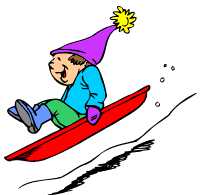 Data              Formy pracy z dziećmiGodziny15.02.Zajęcia plastyczne – Zimowe  pejzaże14:30- 15:3017.02.Zajęcia  plastyczne- Wykonywanie  maskotek14:30- 15:3022.02.Zajęcia kulinarne – Pieczenie rogalików14:30- 15:3024.02.Główka pracuje -  zabawa w kalamburyZajęcia kulinarne – Sałatka warzywna14:30- 15:3026.02.Papieroplastyka – sklejanie  modeli z kartonu14:30- 15:30